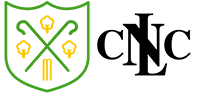 HEALTH & SAFETY POLICY STATEMENT: "North London Cricket Club is strongly committed to encouraging our members to take part in all cricket and non-cricketing activities, but the health, well-being and safety of each individual is always our paramount concern. We recommend levels of training dependent on age and ability and expect our junior members to participate within these boundaries." HEALTH & SAFETY POLICY: CLUB DUTIES:Maintain safe conditions for cricket activity. Ensure all participants are provided with adequate safety information.  Provide adequate control of the health and safety risks arising from its activities.  Provide and ensure maintenance of safe facilities and equipment. Provide all appropriate information, instruction, training, and supervision that is necessary to ensure safe working. Provide and maintain all machinery, equipment etc. and systems of work that are safe and without risk to health. Arrange safe and healthy systems of use, handling, storage and transport of machinery, equipment, or appliances and solid, liquid or gaseous natural or artificial substances. Consult with all members on matters affecting their health and safety.  Specifically, the club are committed to the following activities: Undertake regular, recorded risk assessment of the club premises and all activities    undertaken by the club. Create a safe environment by putting health & safety measures in place as identified by the      assessment. Ensure that all members are given the appropriate level of training and competition by regularly assessing individual ability dependant on age, maturity, and development.Ensure that all members are aware of, understand and follow the club’s health & safety policy.Appoint a competent club member to assist with health and safety responsibilities. Ensure that normal operating procedures and emergency operating procedures are in place and known by all members.Provide access to adequate first aid facilities, telephone and qualified first aider at all timesReport any injuries or accidents sustained during any club activity or whilst on the club premises.Ensure that the implementation of the policy is reviewed regularly and monitored for effectiveness. AS A CLUB MEMBER YOU HAVE A DUTY TO: Take reasonable care for your own health & safety and that of others who may be affected by what you do or not do.Co-operate with the club on health & safety issues. Correctly use all equipment provided by the club. Not interfere with or misuse anything provided for your health, safety or welfare. FIRST AID:Location of first aid facilities: Main Ground: First aid kit and defibrillator located in the clubhouse.Ferme Park Ground: First aid kit located in the Ferme Park clubhouse.Location of telephones: Main ClubhousePhone: 02083408184CLUB HEALTH & SAFETY OFFICER:     …....…………………………………………Date: 	....…………………………………...